February 14, 2019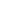 Hello Rainbow – 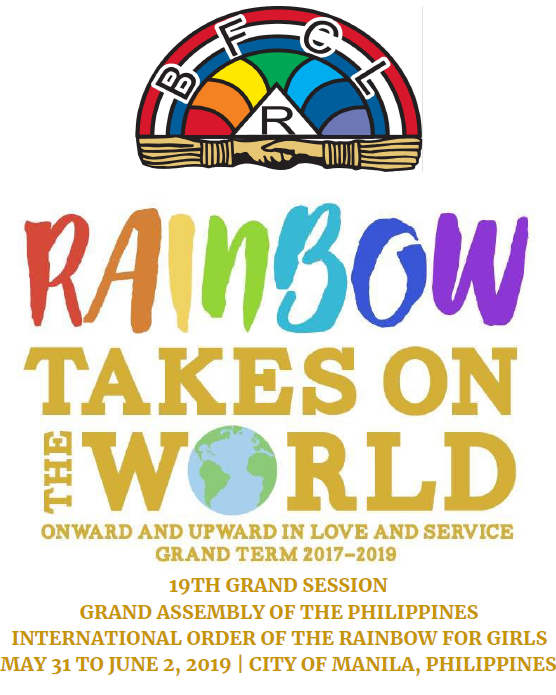 That’s right, we are going to the Philippines for their 19th Grand Assembly sessions at the Bayview Park Hotel Manila and the Grand Lodge from May 31, 2019 to June 2, 2019 plus a few days before and after to tour the area.The costs for Philippines Grand Assembly include:Grand Assembly RegistrationHotel Housekeeping GratuityTransportation and Tour /Fun expensesAll meals while in Manila and at Grand AssemblyAccommodations for 7 nights based on 3 per room at the Bayview Park Hotel Manila 1118 Roxas Boulevard (corner United Nations Avenue) Manila, 1000, PhilippinesThe items listed above total $600.00 per person. The only other money you will need to bring is your own spending money for souvenirs, etc. A full accounting of the trip will be done and any money left over at the end of the trip will go back to the travelers.AIRLINE TRANSPORTATION – via Asiana Airlines To Manila (MNL), we will arrive at 11:00pm on Wednesday May 29, 2019From Manila (MNL) we will depart at 12:15pm on Wednesday June 5, 2019If traveling from another city, please get to one of these locations and then travel to Manila – From Las Vegas (LAS) – depart Tuesday May 28’’at 9:00am – round trip approx. cost $1,400.00From Seattle (SEA) – depart Tuesday May 28th at 1:55pm – round trip approx. cost $1,250.00From Los Angeles (LAX)–depart Tues May 28th at 12:10pm–round trip approx. cost $1,100.00Schedule of ActivitiesMay 28, 2019 (Tuesday)Depart from LAX / SEA /LASMay 29, 2019 (Wednesday)Arrive in Manila at 11:00pmMay 30, 2019 (Thursday)Morning – breakfast at hotel / unpack2:00pm to 4:00pm - community Service Project for Street Children near Museo PambataEvening – dinner and relaxMay 31, 2019 (Friday)Morning – breakfast, get registration packets and tour the cityNoon – Lunch2:00pm to 3:00pm - Bus Transfer to the Grand Lodge3:00pm to 5:00pm - Team Building of Active Members at the GLP grounds, GCC Investiture and Banquet at Jose Abad Santos Hall5:00pm to 7:00pm - Formal Opening of the 19th Grand Session at Jose Abad Santos Hall7:00pm to 9:00pm - Grand Worthy Advisor’s Night at Emilio Aguinaldo Hall9:00pm onwards - Bus Transfer to Bayview Park HotelJune 1, 2019 (Saturday)6:00am to 7:30am - Breakfast and Bus Transfer to the Grand Lodge7:30am to 9:30am - Ritualistic Competitions at Jose Abad Santos Hall & Quiz Bee at the Emilio Aguinaldo Hall9:00am to 10:00am - Snacks10:00am to 12:30pm - Ritualistic Exemplification & GA Announcements at Jose Abad Santos Hall12:30pm to 1:30pm - Lunch at Emilio Aguinaldo Hall1:30pm to 2:30pm - Practice for the Grand Installation2:30pm to 3:00pm Snacks and Reception of Guests for the Grand Installation3:00pm to 6:00pm- Grand Installation at Jose Abad Santos Hall6:00pm to 9:00pm- Majority’s Night at Emilio Aguinaldo Hall9:00pm onwards Bus Transfer to Jose Abad Santos HallJune 2, 2019 (Sunday)6:00am to 8:00am - Breakfast8:00am to 9:00am - Devotional Service at Bayview Park Hotel9:00am to 11:00am - Mixer with the Grand Officers of the 20th Grand Assembly, Rainbow Swappies and Merchandise BoothsNoon – lunchAfternoon / evening – tour the cityJune 3, 2019 (Monday) and June 4, 2019 (Tuesday)Tour the CityJune 5, 2019 (Wednesday)Morning – check out of hotel12:15pm – depart Manila Airport for homeBelow are a few things to remember and a few hints for travel:No visa is required for stays < 30 daysPassport is required. Make sure it is up to date. Sometimes it can be a problem if it is about to expire within a month or two so plan accordingly.Attire is your jurisdiction’s dress (Grand Officers wear their hoops, hairpieces/wiglets, etc.). Men can wear a suit but it is often very hot. A long sleeve barong (with a t-shirt underneath) is customary. Women need white dresses for initiation and Grand Cross. Plan for the heat even with air conditioning.Bring a roll of toilet paper. They have it, but their standard use must be much less than we are used toHope you enjoy rice. It will be served with all meals (breakfast, lunch and dinner)Bring a bath towel. Sometimes they are provided, sometimes not.Power is 220v. Most phone chargers/computer chargers can deal with this without a problem. Their electrical plugs are usually similar to US – particularly in Manila.Don’t plan on the schedule of events being firm, just go with the flow and be accommodating. All travel outside of our hotel will be with an escort so that we are safe in our travels.If you are attending, please complete the Registration page and return to me no later than Friday March 22, 2019. If you have any questions, please do not hesitate to call me at (775) 233-4204 or email at k.r.butler@sbcglobal.net.Thank you, Mrs. Kim ButlerDirector of Grand Officers in Nevada2019 Philippines Grand Assembly RegistrationName: 													Address: 													Contact Numbers: 												Email Address: 												State and Assembly: 											Current Position (Grand and Local): 									Positions Held (Local): 											Positions Held (Grand): 											Do you have your Grand Cross? 							$600.00 = Registration/Transportation expenses/Hotel Housekeeping Gratuity/Housing for 7 nights/ALL MealsAsiana Airline Information:Arrival information:Date of Arrival 								Time of Arrival 								Flight Number 								Departure information: Date of Departure 								Time of Departure 								Fight Number 								Housing at the Bayview Park Hotel Manila:	3 people in 1 room for 7 nights	2 people in 1 room for 7 nights – extra cost will be incurred	1 person in 1 room for 7 nights – extra cost will be incurredPLEASE indicate who you would like to room with. If there are not enough attending to fill the rooms there may be an additional cost. Please remember girls and adults are housed in different rooms.1.										2.										3.										Total amount due - $				 by Friday March 22, 2019.(Make checks payable to Nevada Grand Assembly)Send payment and this Registration Form to:Mrs. Kim Butler – Director of Grand Officers3247 Barbara CircleReno, NV  89503